Paroisse Notre Dame des Sources.2 rue Maréchal Foch76720 VAL DE SCIEMail : secr.paroisse.totes@gmail.comJOURNEE DIOCESAINELE GRAND PRIX DE LA PAROLEDimanche 23 juin 2024TOUS INVITES par Mgr Lebrun.A l’hippodrome de MAUQUENCHY de 9h30 à 17h.        Chers Amis,Notre Evêque nous invite à Mauquenchy afin de participer au grand prix de la Parole, avec différentes animations, spectacle équestre…9h30 : -Parcours pédestre ;            -Circuit vélos (inscription obligatoire :benoitmadagascar@gmail.com).10h : Le Prix de St Paul ; Les messagers de la Bonne Nouvelle ; Jouer pour le Seigneur ; Parole en sortie ; Dieu qui murmure à l’oreille de l’Homme.12H : Repas tiré du Sac.14h/15h : encore des activités…15h30 : Messe. 17H : FIN. Afin d’avoir un grand nombre de paroissiens, nous aimerions vous demander si vous souhaitez avoir du covoiturage ou bien proposer du covoiturage ?  Merci de remettre votre demande auprès du secrétariat ou bien aux serviteurs de communauté.Merci de renvoyer dès que possible, le coupon-réponse ci-dessous au presbytère d'Auffay.     Avec toute notre amitié.                                              Les membres de la paroisse et les prêtres.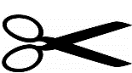  ………………………………………………………………………………………………………………………………………………………………………………………………………….Coupon Réponse : à transmettre au secrétariat d’Auffay, par retour de mail, par courrier ou aux serviteurs de communauté de la paroisse :Nom et prénom………………………………………………………………………………………………………………………………………………………Adresse : …………………………………………………………………………………………………………………………………………………………………Téléphone : ……………………………………………………………………………………Mail : ………………………………………………………@…………………………………. 𘒧 Demande de covoiturage :     Nombre de participant :  Place disponible pour le covoiturage :      Nombre de place :    